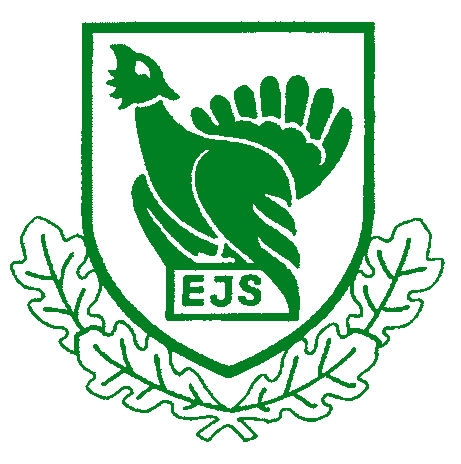 Eesti Jahimeeste SeltsiJuhatuse koosoleku protokollLutaku, Läänemaa 25.01.2017 nr. 9-2017Koosoleku algus kell 16.00 ja lõpp 18.30Juhatas:               Margus PuustProtokollis:         Lea TruskaOsalesid juhatuse liikmed (16) allkirja leht lisatud: Raivo Aeg, Aigar Kallas, Mati Kivistik, Arvi Luuk, Priit Piilmann, Roland Pullerits, Margus Puust, Jaanus Põldmaa, Rein Rosenberg, Karel Rüütli, Aarne Taal, Tiit Tammsaar, Mati Tang, Raul Vahter, Priit Vahtramäe. Jaak VolmerPuudusid juhatuse liikmed (3): Kalle Palling, Toomas Kõuhkna, Oliver Leif.Lisaks osalesid: EJS tegevjuht Tõnis Korts, EJS projektijuht Karri Urban, Arles Taal.Koosoleku alguses õnnitleti detsembri ja jaanuari sünnipäevalapsi.Päevakorra kinnitamine.Koosoleku juhataja teeb ettepaneku käsitleda päevakorra p. 8 Muud küsimused esimesena, sest ettekandja Aigar Kallas peab lahkuma enne koosoleku planeeritud lõppu.Hääletati: Kõik poolt.Otsus: Kinnitada varem väljakuulutatud päevakord muudatusega p. 8 osas.Jahitrofeede hindamise ja näituse korraldamise eeskirja kinnitamine.EJS tegevjuht Tõnis Korts tutvustab EJS jahitrofeede hindamise ja näituse korraldamise korda, mille põhimõtted kinnitati eelmisel juhatuse koosolekul. Korra eelnõu on koosoleku materjalina lisatud.Koosoleku juhataja teeb ettepaneku kinnitada esitatud kord.Hääletati: kõik on poolt.Otsus: Kinnitada EJS jahitrofeede hindamise ja näituse korraldamise kord.Liikme ja asendusliikme nimetamine relvaseaduse töörühma.Tõnis Korts selgitab, et EJSi poole pöördus Siseministeerium kirjaliku ettepanekuga nimetada moodustatavasse relvaseaduse väljatöötamiskavatsuse ettevalmistamise töörühma liige ja asendusliige ning teatada liikmete nimed koos nende kontaktandmetega Siseministeeriumile 1. veebruariks. Töörühma esimene kohtumine toimub pärast laekunud tagasiside koondamist ja töörühma moodustamist.EJS juhatuse liige Jaak Volmer teeb ülevaate eelpool nimetatud seaduse arutelust siseministeeriumi poolt kutsutud relvakaupmeeste esinduses.Juhatuse liikmed teevad mitmeid ettepanekuid relvaseaduse muudatuste osas: summuti kasutamise lubamine, relvade deaktiviseerimisest, relvakapi definitsiooni moderniseerimisestArles Taal juhib tähelepanu FACEs ettevalmistamisel olevale jahirelvi käsitlevale dokumendile, mis praeguse prognoosi järgi on rangete piirangutega.Aarne Taal teeb ettepaneku korrastada ja täpsustada nõudeid lasketiirudele, et muuta need ohutumaks.Raivo Aeg teeb ettepaneku, et EJS tegevjuht koondab ettepanekud relvaseaduse muudatuste osas ning edastab loodavale EJS töörühmale.Tehakse ettepanek moodustada EJS juhatuses relvaseaduse töörühm kooseisus Raivo Aeg, Aarne Taal, Jaanus Põldmaa, Jaak Volmer, Arles Taal, Tõnis Korts, Tiit Tammsaar. Esindajad Siseministeeriumisse Tõnis Korts ja asendusliige Jaak Volmer. Hääletati: kõik pooltOtsus: 1. Nimetada esindajad Siseministeeriumi relvaseaduse töörühma: Tõnis Korts ja asendusliige Jaak Volmer.2. Moodustada EJS juhatuse juurde relvaseaduse töörühm koosseisus Raivo Aeg, Aarne Taal, Jaanus Põldmaa, Jaak Volmer, Arles Taal, Tiit Tammsaar, Tõnis Korts.Esmane arutelu võistlussarja „Kütiliin“ edasise korraldamise kohta.Tõnis Korts selgitab, et korrespondentsvõistlus Kütiliin on toiminud 10 aastat. Seda on vedanud perekond Balodis koos partneritega. Tõnis Balodis Jaanikese OÜst teatas mõne aja eest, et: „…käesolevaga teatame, et Jaanikese Jahinduse juhatuse ja Barnauli Padrunitehase ning Zala Arms Padrunitehase, kui võistlussarja suurimate toetajate esindajate nõupidamisel langetati otsus, et ülalmainitud organisatsioonid alates 2017 aastast ei osale võistlussarja KÜTILIIN korraldamises.“Selle kirja edastasin Teile 9. veebruaril, kiri on lisatud ka materjalide juurde. Materjalide juurde on lisatud ka juhatuse liikme Aarne Taali ettepanek. Täna on esmase arutelu. Teemat on lubanud oma juhatuses arutada ka EJSL.Aarne Taal teeb ettepaneku, et Jaan Balodist tuleks vääriliselt meeles pidada 15 aasta tehtud töö eest. Kütiliini nõrk koht on, et võistlus on vabatahtlik. Arles Taal lisab, et esimesel aastal tehtud osavõtjate lasketulemuste analüüsist selgus, et 1000 parema jahimehe laskudest oli 40% nulli ring. Siit on näha jahimeeste laskeoskuse tase.Juhatuse liikmed arutavad, et EJS juhatus toetab jahilaskmist, kuid korraldada ise Kütiliini ei ole juhatusel ja keskusel võimekust. Pakutakse lahenduseks elektrooniliste laskekatsete protokollide esitamist, mille põhjal teostada analüüse laskeoskusest. Uue laskesarja loomist ülevalt alla ei toetata. Jahiohutuse seisukohalt on tähtsad jahiseltside sisesed laskepäevad, kus osalemine on sisekorraga kehtestatud.Otsus: EJS keskus kogub liikmete ja juhatuse liikmete ettepanekuid edasise tegevuse kohta. Informatsioon MTÜ Linnuse JS kohtuasja (Tsiviilasja number 2-16-13427) kohta.Tõnis Korts: On olemas Linnuse JS kohtuasja (Tsiviilasi Kodila Mõis OÜ hagi MTÜ Linnuse Jahiseltsi vastu tekitatud kahju ja viivise väljamõistmiseks) esimese astme kohtuotsus, mille täistekst on lisatud materjalile. Raivo Aeg kommenteerib kohtuotsust.Tiit Tammsaar lisab, et põhjus on kahe inimese konfliktis, mis lõpuks terve jahiseltsi vastu välja käidud.Juhatuse liikmed arutavad, et jahiseadus on ulukikahjude tõlgendamise osas väga nõrk ning annab vaidlusteks palju võimalusi. Käsitletav kohtulugu võib saada edaspidi oluliseks ulukikahjude nõuete tõlgendamisel.Otsus: Võtta informatsioon teadmiseks.Ülevaade EJS IT lahendustest.Ülevaate esitab EJS projektijuht Karri Urban. Ta tutvustab lühidalt, et hetkel arenduse lõppjärgus olev jahinduse infosüsteem Metsis kajastab eelkõige jahimeeste ja jahindus-organisatsioonide kohta käivat infot. See võimaldab väljastada ja kontrollida jahidokumente: jahitunnistusi ja laskekatseid, pidada liikmete arvestust. Jahimehel tekib võimalus kontrollida enda kohta infosüsteemis olevat teavet. Organisatsiooni haldajal muutub töö edaspidi tulemuslikumaks. Süsteemi sisestatakse ka laskekatse protokollid. Praegu on süsteemi rakenduse lõppfaas. Alustame koolitustega lepingupartneritele, siis lasketiirude haldajatele. Toimuvad läbirääkimised riikliku andmebaasi haldajatega, et meie süsteemi kogutud andmed saaks automaatselt esitatud riiklikesse andmebaasidesse,Juhatuse liikmed arutavad, et praegune seadusandlus ei võimalda jahidokumentide asendamist ID kaardiga. Seati ülesandeks muuta süsteem nii kvaliteetseks ja turvaliseks, et seda võimalust saaks kaaluda.Otsus: Võtta informatsioon teadmiseks. „Loenda ulukit“ aasta tegevused.Juhatuse liige Priit Vahtramäe räägib, et praegu puuduvad pädevad loenduse metoodikad. Ta teeb ettepaneku moodustada EJSi juurde uluki (loendusega )lihtsate loendusmeetodite välja töötamisega tegelev töörühm näiteks võimaliku koosseisuga: Jüri Tõnisson, Jaan Ärmus, Tiit Randveer, Priit Vahtramäe, Jaanus Põldmaa. Tuleb kaasata teadlasi ning proovida luua kaasaegne ,lihtne ja töötav loendus metoodika, mis annaks pildi just eelkõige kohalikele jahiseltsidele endale. Tuleb kaasata ja koolitada ka maakondlikke jahindusnõukogusid ulukite loendamise ,  järelkasvu suuruse   ja küttimislimiitide määramise lähtudes loendusandmetest. Juhatuse liikmed arutavad teemat.Otsus: kaaluda  EJSi juurde ekspertide töögrupi moodustamist, kes leiaks metoodika tõepärase ulukiloenduse läbiviimiseks.Muud küsimused.Juhatuse liige Aigar Kallas edastab RMK informatsioonilise teate metsakahjudest 31.01.2017 seisuga. Kokkuvõtted metsakahjudest s.h. tekitatud ulukite poolt 2016 ja 2015 on esitatud tabelis, kus on näha, et 2016 tekitasid ulukid kahju 536 ha, 2015  656 ha, 2014 515 ha.Samas on rahalisel arvestuses tõus väga suur. Kahjude maht on vähenenud vaatamata RMK metsapindade suurenemisele.Juhatuse liikmed esitavad palju küsimusi. Kõige suurem „kahjustaja“ on põder( 90%), viimasel ajal hakkab tõusma metskitse (8%) osakaal. Kopra ja hirve kahjustused on marginaalsed. Kahjustatud on eelkõige mänd, haava osatähtsus on 20% nõuetest.Ettekandja arvamusel ei ole hirmud ülisuurtest metsakahjudest realiseerunud. Ta teeb ettepaneku hooaja lõppedes avada diskussiooni uue lepingu läbirääkimisteks, sest eelmise lepingu sõlmimisest on möödunud 3 aastat. Lepingu läbirääkimistega võiks alustada veebruaris ja lõpetada koos metsaseaduse vastu võtmisega juunis.Otsus: Võtta informatsioon teadmiseks.Järgmise juhatuse koosoleku aja määramine.Järgmine juhatuse koosolek toimub 23. veebruaril 2017 kell 13.00 Kuristiku tn.7